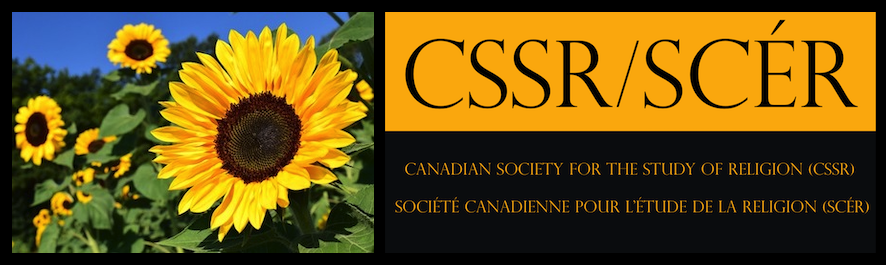 Application Form for the CSSR Student Prize: 
Essay ContestPlease submit this completed form, the essay, a letter of support, and (if applicable) proof of CSSR membership. Letters of support should be submitted by referees directly. Permission to post the winner’s name and paper titleI, ________________________(name), grant non-exclusive permission to the CSSR to post my name and the title of my paper on their website and social media.Signature: _______________________________________________________	Date: _________________General InformationGeneral InformationName:University Affiliation:Address 
(including postal code):Email Address:UndergraduateUndergraduateDeclared Major/Area:Second Major/Area:Minor Subject/Area:GraduateGraduateDegree:Faculty:Department/Program:EssayEssayEssay Title:Word Count (excluding bibliography and footnotes):Letter of SupportLetter of SupportName of Referee:Email Address: